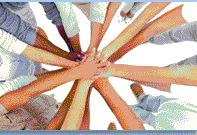 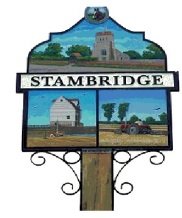   STAMBRIDGE  PARISH  COUNCIL                                                                                                       www.stambridgepc.co.ukCHAIRMAN:    Councillor Mr G. Ioannou,Windsor,Little Stambridge Hall Lane,Stambridge,Rochford,Essex. SS4 1EN.07721 454108Cllr_georgeioannou@hotmail.co.uk	                                                            AGENDA       YOU ARE HEREBY SUMMONED TO THE MEETING OF THE STAMBRIDGE PARISH COUNCIL FINANCE COMMITTEE                                                                                                                 TO BE HELD AT THE STAMBRIDGE MEMORIAL HALL, STAMBRIDGE ROAD, SS4 2AR                                                                           ON THURSDAY 18th APRIL 2019.                                                                                                      (Commencing at 7.00 pm followed by a Stambridge Parish Council Meeting at 7.30 pm)        Chairman’s opening remarks:  1.	 To Record the Members Present:						i		 Councillors:                                    ii			 Members of the Public: 2.			 Apologies and reasons for absence:      		 To be received by the Clerk in person via: email, letter and telephone.3.			 Declarations of Interests:  on items on the Agenda.i		 To receive all declarations of interests:ii		 The Chairman reminds Councillors to declare any further interests now and as they became evident to them, 			 during the progress of the meeting.4.		 Public Questions:		 (Guest Speakers, visiting Ward/County Councillors, Councillors and Questions/Statements from members of the public).		 i     Ward Councillors: ii    Councillors: iii   Members of the Public: 	5.		Finance:To review, discuss and recommend: i	 i	 To receive the SPC Metro Financial Statements of 18th April 2019 (appendix).			 ii	 The above balances to be checked against Metro Bank Statements by Cllrs: …………………... and …………………...ii	 To receive the Clerk’s Excel draft April ‘Running Costs’ for 2019-2020.iii 	To receive the Clerk’s time sheet (26) for January/February 2019 for 47.5 hours.iv	The Clerk's report re: SPC VAT 126 claim - August 2018 to April 2019.v	To receive the AGAR documentation for 2018-2019 from PKF Littlejohn, Auditors (previously The Audit Commission).vi	To receive the Came and Company Ltd Insurance renewal enquiry for 2019-2020.vii	To receive the Excel spreadsheet re: SPC Barclays and Metro Draft Audit balances for 2018-2019.viii	The Clerk’s report and information:	i	The cancelled/declined February letter to the Metro Bank, raising the Standing Order for the Clerk’s salary increase (SCP 29 x NALC increase) from April 2019-2020 based on £8,025 gross per annum.	ii	The new 2019-20 tax year combined with the Clerk’s new personal tax code: equates to £668-75 gross per 		month, £628.95 nett per month and PAYE RTI at £39.40 per month.ix	To agree and co-sign a updated letter to the Metro Bank, requesting the updating of the Standing Order to the Clerk 	Mr B Summerfield in the sum of £628-95 from the 7th of May and thereafter monthly until further notice.x	To record the letter/invoice 20th March to the SCCMC re: shared 2018-2019 BT costs, Vodaphone costs and 	paid EPFA invoice@ £ 609-88.xi	To agree the May HMRC PAYE monthly payment @ £39-80.xii	To agree the precepted community support grant payment 2019-2020 to the SCCMC re: 1st half year @ £2,500-00.xiii	To receive an Invoice April 2019 from B Summerfield re: large envelope stamps (Tenancy agreements) @ £31-80.xiv	i	To receive an Invoice April 2019 from B Summerfield/Argon Computing re: Laptop repair @ £45-00.	ii	The Parish Council Laptop condition, fit for purpose and ease of use!xv	To receive an Invoice April 2019 from EALC re: Annul subscription 2019-2020 and NALC affiliation @ £199.33.xvi	Clerk’s report re: Potential May 2019 election costs for the SPC...xvii	To resolve: all above agreed payments, all actions, financial statements, transfers, grants, countersigned cheques, etc. 	 	 Proposed by Councillors: ………………………, seconded by ………………………….. and agreed by all.6.	    The next Stambridge Parish Council Finance Meeting: ?? May 2019. 	 at the Stambridge Memorial Hall, Stambridge Road, SS4 2AR at ??.	13th April 2019.			                                 Barry Summerfield, Stambridge Parish Council Clerk/RFO.